
บันทึกการสร้างชุมชนการเรียนรู้ทางวิชาชีพ PLC 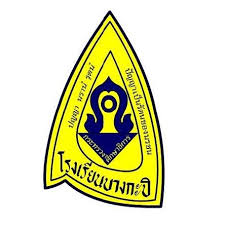 (Professional Learning Community)
ครั้งที่ 1 วัน / เดือน / ปี  เวลา สถานที่ ชื่อกลุ่ม   กลุ่มสาระการเรียนรู้ 
    จำนวนสมาชิกทั้งหมด   คน การเข้าร่วมชุมชนการเรียนรู้ทางวิชาชีพ PLC (Professional Learning Community) ครั้งที่  1  ประชุมกลุ่มสาระการเรียนรู้ 
วันที่ ............................................... เวลา ...........................ถึง.........................รวม .............. ชม.                                     *************************************คำชี้แจง   ให้หัวหน้ากลุ่มสาระการเรียนรู้ ดำเนินการประชุมกลุ่มในกลุ่มเพื่อชี้แจงรายละเอียด  ดังนี้สร้างความเข้าใจการดำเนินการ PLC ในปีการศึกษา  2565แบ่งกลุ่ม   ตั้งชื่อกลุ่ม  สรุปจำนวนกลุ่ม กำหนดบทบาทหน้าที่ของสมาชิก PLC 
     สรุปผลจากการประชุม  PLCประเด็นปัญหา 	………………………………………………………………………………………………………………………………………………………          ……………………………………………………………………………………………………………………………………………………..…สาเหตุของปัญหา	………………………………………………………………………………………………………………………………………………………          ……………………………………………………………………………………………………………………………………………………..…3. ความรู้หลักที่นำมาใช้
	………………………………………………………………………………………………………………………………………………………          ……………………………………………………………………………………………………………………………………………………..…4. กิจกรรมที่ทำ	………………………………………………………………………………………………………………………………………………………          ……………………………………………………………………………………………………………………………………………………..…5. ผลที่ได้จากกิจกรรม	………………………………………………………………………………………………………………………………………………………          ……………………………………………………………………………………………………………………………………………………..…ลงชื่อ .............................................. ผู้บันทึก                  ลงชื่อ ......................................... ผู้ตรวจบันทึก       (..............................................)                                  (นางสาวนงธนัช  พูลเกิด)
                                                                         หัวหน้างานชุมชนแห่งการเรียนรู้ทางวิชาชีพ
การเข้าร่วมชุมชนการเรียนรู้ทางวิชาชีพ PLC (Professional Learning Community) ครั้งที่ 2  ค้นปัญหา เลือกรูปแบบแก้ปัญหาวันที่ ............................................... รวม .............. ชม.       *************************************คำชี้แจง   สมาชิกในกลุ่ม PLC ร่วมนิเทศการเรียนการสอน และประชุม ระดมความคิดเห็น1. ประเด็น      พูดคุยปัญหา การเรียน การสอน การใช้สื่อ นวัตกรรม เทคโนโลยีสรุปปัญหา ..............................................................................................................................................................
.................................................................................................................................................................................
วิเคราะห์ปัญหา........................................................................................................................................................
.................................................................................................................................................................................
สาเหตุ .....................................................................................................................................................................
.................................................................................................................................................................................
2. เลือกแนวทางการแก้ปัญหา       ออกแบบการจัดการเรียนรู้ Active Learning  ( รูปแบบ เทคนิค วิธีการสอน )
        สร้างนวัตกรรม สื่อ เทคโนโลยีการศึกษา (แบบฝึกทักษะ เอกสารประกอบการสอน  บทเรียนออนไลน์ฯลฯ)
       เลือกการพัฒนาคุณภาพผู้เรียนสรุปผลจากการประชุม  PLC1.	ประเด็นปัญหา 	………………………………………………………………………………………………………………………………………………………          ……………………………………………………………………………………………………………………………………………………..…สาเหตุของปัญหา	………………………………………………………………………………………………………………………………………………………          ……………………………………………………………………………………………………………………………………………………..…3.   ความรู้หลักที่นำมาใช้
	………………………………………………………………………………………………………………………………………………………          ……………………………………………………………………………………………………………………………………………………..…4.  กิจกรรมที่ทำ	………………………………………………………………………………………………………………………………………………………          ……………………………………………………………………………………………………………………………………………………..…5.  ผลที่ได้จากกิจกรรม	………………………………………………………………………………………………………………………………………………………          ……………………………………………………………………………………………………………………………………………………..…ลงชื่อ .............................................. ผู้บันทึก                         (..............................................)                                 
                                                                         
การเข้าร่วมชุมชนการเรียนรู้ทางวิชาชีพ PLC (Professional Learning Community)  ครั้งที่ 3  วางแผนกิจกรรมวันที่ ............................................... เวลา .....................ถึง......................รวม .............. ชม.        ************************************* คำชี้แจง  สมาชิกในกลุ่ม PLC ดำเนินการโดยนำแนวทางเลือกจากการประชุมครั้งที่  2 มาร่วมกันหารือการสร้างสื่อ นวัตกรรม หรือรูปแบบการสอนเน้น Active Learning ศึกษาแนวทางการสร้าง สื่อ นวัตกรรม เทคโนโลยี หรือรูปแบบการสอน แลกเปลี่ยนความรู้  สมาชิกแต่ละคนผลัดกันนำเสนอ รูปแบบของตนเอง.........................................................................................................................................................................สรุปผลจากการประชุม  PLCประเด็นปัญหา 	…………………………………………………………………………………………………………………………………………………………………………………………………………………………………………………………………………………………………………………..…สาเหตุของปัญหา	…………………………………………………………………………………………………………………………………………………………………………………………………………………………………………………………………………………………………………………..…3.  ความรู้หลักที่นำมาใช้
	…………………………………………………………………………………………………………………………………………………………………………………………………………………………………………………………………………………………………………………..…4. กิจกรรมที่ทำ	…………………………………………………………………………………………………………………………………………………………………………………………………………………………………………………………………………………………………………………..…5. ผลที่ได้จากกิจกรรม	…………………………………………………………………………………………………………………………………………………………………………………………………………………………………………………………………………………………………………………..…ลงชื่อ .............................................. ผู้บันทึก                         (..............................................)                                 
                                                                         การเข้าร่วมชุมชนการเรียนรู้ทางวิชาชีพ PLC (Professional Learning Community)  ครั้งที่ 4  ออกแบบหน่วยการเรียนรู้ แผนการจัดการเรียนรู้ สร้างนวัตกรรม       ************************************* คำชี้แจง  สมาชิกในกลุ่ม PLC ดำเนินการ โดยออกแบบหน่วยการเรียนรู้ แผนการจัดการเรียนรู้หน่วยที่ต้องการแก้ปัญหา ให้สอดคล้องกับนวัตกรรมแนวทางที่เลือก 1.   ศึกษาการออกแบบแผนการจัดการเรียนรู้ ตามแนวทางการสร้าง สื่อ นวัตกรรม เทคโนโลยี หรือรูปแบบ          การสอน แลกเปลี่ยนความรู้  สมาชิกแต่ละคนผลัดกันนำเสนอ รูปแบบของตนเอง..................................................................................................................................................................................................................................................................................................................................................สรุปผลจากการประชุม  PLC1.  ประเด็นปัญหา 	……………………………………………………………………………………………………………………………………………………………      ……………………………………………………………………………………………………………………………………………………..…สาเหตุของปัญหา	……………………………………………………………………………………………………………………………………………………………      ……………………………………………………………………………………………………………………………………………………..…3.  ความรู้หลักที่นำมาใช้
	……………………………………………………………………………………………………………………………………………………………       ……………………………………………………………………………………………………………………………………………………..…4. กิจกรรมที่ทำ	……………………………………………………………………………………………………………………………………………………………      ……………………………………………………………………………………………………………………………………………………..…5. ผลที่ได้จากกิจกรรม	……………………………………………………………………………………………………………………………………………………………      ……………………………………………………………………………………………………………………………………………………..…ลงชื่อ .............................................. ผู้บันทึก                         (..............................................)                                 
                                                                         
การเข้าร่วมชุมชนการเรียนรู้ทางวิชาชีพ PLC (Professional Learning Community)  ครั้งที่ 5  บันทึกรายงานความก้าวหน้าของการสร้างนวัตกรรมและนิเทศวันที่ ............................................... รวม .............. ชม. 
       ************************************* คำชี้แจง  สมาชิกในกลุ่ม PLC ดำเนินการสร้างสื่อ นวัตกรรม (ชุดการสอน ชุดฝึก บทเรียนออนไลน์ สไลด์อิเล็กทรอนิค ฯลฯ) ตามแนวทางที่เลือกนวัตกรรมที่สร้าง .....................................................................................................................................................ผู้เชี่ยวชาญ ผู้นิเทศ ตรวจให้คำแนะนำประเด็นการนิเทศ[  ]  ควรแก้ไข ปรับปรุง  ..................................................................................................................................................................................................................................................................................[  ]  นำไปสร้างแผนการจัดการเรียนรู้เพื่อทดลองใช้กับนักเรียนได้   ................................................................................................................................................ .........................................................................................................................................[  ]  อื่น ๆ             
         	..........................................................................................................................................................................................................................................................................................สรุปผลจากการประชุม  PLC1.  ประเด็นปัญหา 	……………………………………………………………………………………………………………………………………………………………	……………………………………………………………………………………………………………………………………………………..…สาเหตุของปัญหา	……………………………………………………………………………………………………………………………………………………………	……………………………………………………………………………………………………………………………………………………..…3.  ความรู้หลักที่นำมาใช้
	……………………………………………………………………………………………………………………………………………………………	……………………………………………………………………………………………………………………………………………………..…4. กิจกรรมที่ทำ	……………………………………………………………………………………………………………………………………………………………	……………………………………………………………………………………………………………………………………………………..…5. ผลที่ได้จากกิจกรรม	……………………………………………………………………………………………………………………………………………………………	……………………………………………………………………………………………………………………………………………………..…ลงชื่อ .............................................. ผู้บันทึก                         (..............................................)                                 
                                                                         
การเข้าร่วมชุมชนการเรียนรู้ทางวิชาชีพ PLC (Professional Learning Community)  ครั้งที่ 6  สร้างและนิเทศแผนการจัดการเรียนรู้เพื่อใช้ร่วมกับสื่อ นวัตกรรม หรือเทคนิคการสอนวันที่ ............................................... รวม .............. ชม.       ************************************* คำชี้แจง  สมาชิกในกลุ่ม PLC สร้างหน่วยการเรียนรู้ แผนการจัดการเรียนรู้เฉพาะหน่วยการเรียนที่ใช้ สื่อ นวัตกรรม  หรือเทคนิคการสอน ชื่อสื่อ  นวัตกรรม เทคโนโลยี หรือ รูปแบบการสอน  .................................................................................………………………………………………………………………………………………………………………………………………….วิชา........................................... รหัส........................................เรื่อง.........................................................ชั้น................................................ จำนวน....................................คาบใช้วิธีการสอนแบบ...................................................................................................................................
ความเห็นผู้นิเทศ/ผู้เชี่ยวชาญ[  ]   แผนถูกต้ององค์ประกอบครบถ้วน ..........................................................................................    	[  ]   ปรับปรุง ..................................................................................................................................     	[  ]   นำไปใช้กับนักเรียนได้ ..............................................................................................................  [  ]  อื่น ๆ         ..............................................................................................................................- 2 –สรุปผลจากการประชุม  PLC1.  ประเด็นปัญหา 	…………………………………………………………………………………………………………………………………………………………………………………………………………………………………………………………………………………………………………………..…สาเหตุของปัญหา	…………………………………………………………………………………………………………………………………………………………………………………………………………………………………………………………………………………………………………………..…3.  ความรู้หลักที่นำมาใช้
	…………………………………………………………………………………………………………………………………………………………………………………………………………………………………………………………………………………………………………………..…4. กิจกรรมที่ทำ	…………………………………………………………………………………………………………………………………………………………………………………………………………………………………………………………………………………………………………………..…5. ผลที่ได้จากกิจกรรม	…………………………………………………………………………………………………………………………………………………………………………………………………………………………………………………………………………………………………………………..…6. การนำผลที่ได้ไปใช้ (ระบุเวลาหรือวันที่จะปฏิบัติ) 	…………………………………………………………………………………………………………………………………………………………………………………………………………………………………………………………………………………………………………………..…ลงชื่อ .............................................. ผู้บันทึก                         (..............................................)                                 
                                                                         
การเข้าร่วมชุมชนการเรียนรู้ทางวิชาชีพ PLC (Professional Learning Community)  ครั้งที่ 8  การใช้นวัตกรรมวันที่ ............................................... รวม .............. ชม.        ************************************* คำชี้แจง  สมาชิกในกลุ่ม PLC เข้าร่วมสังเกตการณ์ใช้นวัตกรรมของ Model  1.  ประเด็นปัญหา 	……………………………………………………………………………………………………………………………………………………………        …………………………………………………………………………………………………………………………………………………………… สาเหตุของปัญหา	……………………………………………………………………………………………………………………………………………………………        …………………………………………………………………………………………………………………………………………………………… 3.  ความรู้หลักที่นำมาใช้
	……………………………………………………………………………………………………………………………………………………………        …………………………………………………………………………………………………………………………………………………………… 4. กิจกรรมที่ทำ	……………………………………………………………………………………………………………………………………………………………        ……………………………………………………………………………………………………………………………………………………………5. ผลที่ได้จากกิจกรรม	……………………………………………………………………………………………………………………………………………………………        …………………………………………………………………………………………………………………………………………………………… ลงชื่อ .............................................. ผู้บันทึก                         (..............................................)                                 
                                                                         
   ที่                                             ชื่อ- สกุลบทบาทลายมือชื่อ1234567